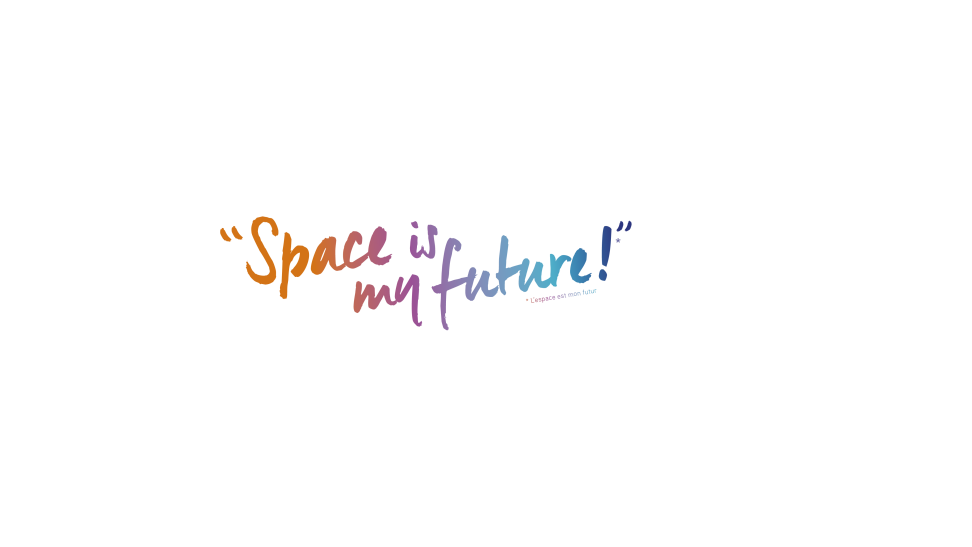 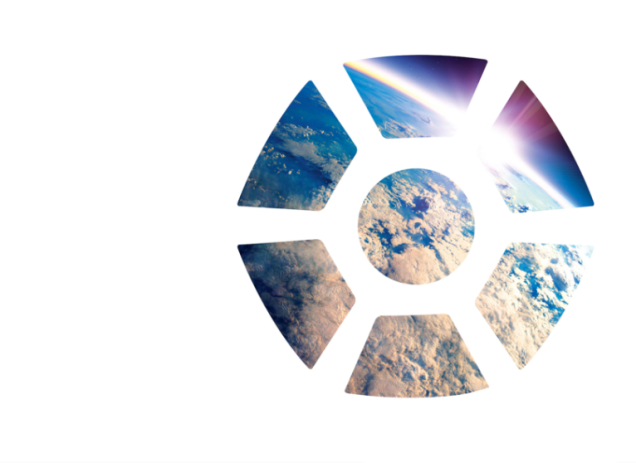 Cette fiche de candidature fait suite à la fiche de renseignements et doit être renvoyée avant le 22 Mai 2017 à l’adresse suivante : communityday@ase2017.frPour les trajets les plus longs, les astronautes peuvent partir de Toulouse entre 8h et 9h, ils devront être rentrés à Toulouse vers 19h ;  merci de le prendre en compte dans votre planning. Bien que possédant de nombreuses expertises, les astronautes participent au Community Day en « généralistes », pour inspirer, témoigner, expliquer et soutenir le projet que vous proposez. L’affectation des astronautes à votre projet ne pourra se faire en fonction de contenus spécifiques. Ils sauront néanmoins s’adapter et partager leurs expériences extraordinaires.D’ici au 22 mai, vous n’aurez peut-être pas toutes les réponses aux questions posées ci-dessous. Cependant, décrivez vos intentions et précisez-nous les dates où vous pourrez confirmer ces informations, dans la zone libre du formulaire ou dans la zone commentaire.  INFORMATIONS GENERALESNom de l’établissement (ou de l’organisme relai) :      Adresse:      Nom et prénom du responsable du projet :      Fonction :      Email :      N° de Téléphone fixe :      N° de Téléphone mobile :      NATURE DU PROJETVeuillez rappeler en quelques lignes votre projet et dans quel ensemble d’actions pédagogiques et culturelles il s’inscrit :      Nombre d’interventions prévues durant le projet (Attention ne pas dépasser 1 heure par intervention sans dépasser 3 interventions dans la journée. Inclure des pauses de 30 min entre chaque intervention) : Visites complémentaires prévues dans d’autres lieux ? Oui NonSi oui, merci de préciser le lieu et l’horaire proposé :      Remarque : Merci de répéter l’encadré  ci-dessous pour chaque intervention.1/L’intervention est-elle prévue dans l’établissement ?Oui NonSi oui, merci de préciser la capacité du lieu d’intervention :      Si non, merci de préciser l’adresse du lieu et sa capacité :      L’intervention s’intègre-t-elle dans un projet ou un programme déjà existant ?Oui NonSi oui, décrire le projet ou le programme associé à l’intervention :      Si non, décrire votre projet spécifique et les spécificités éventuelles par intervention :      Durée prévue de l’intervention (Attention durée maximale de l’intervention fixée à 1 heure): Nombre de personnes présentes à chaque intervention (Pour assurer la qualité des rencontres, ne pas dépasser 100 pers. ou 3 ou 4 classes) :      Niveau et âge des personnes concernées :      Y aura t-il une prise de parole du public ou d’interlocuteurs autres que l’astronaute au cours de l’intervention? Oui Non Si oui, merci de préciser le type de prise de parole :  Animation de l’intervention (présentation de l’astronaute, relais aux questions, etc.) ? : Nom :       				Prénom :      Présence de presse : Oui   NonSi oui, merci de nous indiquer quel type de presse (radio, écrite, TV, etc.), le nombre potentiel de chaînes présentes avec un maximum, comment seront-ils encadrés, et le nom des chaînes sollicitées :      Langue souhaitée :  Anglais          Français          Russe           AutreSi autre, merci de préciser :      2/L’intervention est-elle prévue dans l’établissement ?Oui NonSi oui, merci de préciser la capacité du lieu d’intervention :      Si non, merci de préciser l’adresse du lieu et sa capacité :      L’intervention s’intègre-t-elle dans un projet ou un programme déjà existant ?Oui NonSi oui, décrire le projet ou le programme associé à l’intervention :      Si non, décrire votre projet spécifique et les spécificités éventuelles par intervention :      Durée prévue de l’intervention (Attention durée maximale de l’intervention fixée à 1 heure): Nombre de personnes présentes à chaque intervention (Pour assurer la qualité des rencontres, ne pas dépasser 100 pers. ou 3 ou 4 classes) :      Niveau et âge des personnes concernées :      Y aura t-il une prise de parole du public ou d’interlocuteurs autres que l’astronaute au cours de l’intervention? Oui Non Si oui, merci de préciser le type de prise de parole :  Animation de l’intervention (présentation de l’astronaute, relais aux questions, etc.) ? : Nom :       				Prénom :      Présence de presse : Oui   NonSi oui, merci de nous indiquer quel type de presse (radio, écrite, TV, etc.), le nombre potentiel de chaînes présentes avec un maximum, comment seront-ils encadrés, et le nom des chaînes sollicitées :      Langue souhaitée :  Anglais          Français          Russe           AutreSi autre, merci de préciser :      3/L’intervention est-elle prévue dans l’établissement ?Oui NonSi oui, merci de préciser la capacité du lieu d’intervention :      Si non, merci de préciser l’adresse du lieu et sa capacité :      L’intervention s’intègre-t-elle dans un projet ou un programme déjà existant ?Oui NonSi oui, décrire le projet ou le programme associé à l’intervention :      Si non, décrire votre projet spécifique et les spécificités éventuelles par intervention :      Durée prévue de l’intervention (Attention durée maximale de l’intervention fixée à 1 heure): Nombre de personnes présentes à chaque intervention (Pour assurer la qualité des rencontres, ne pas dépasser 100 pers. ou 3 ou 4 classes) :      Niveau et âge des personnes concernées :      Y aura t-il une prise de parole du public ou d’interlocuteurs autres que l’astronaute au cours de l’intervention? Oui Non Si oui, merci de préciser le type de prise de parole :  Animation de l’intervention (présentation de l’astronaute, relais aux questions, etc.) ? : Nom :       				Prénom :      Présence de presse : Oui   NonSi oui, merci de nous indiquer quel type de presse (radio, écrite, TV, etc.), le nombre potentiel de chaînes présentes avec un maximum, comment seront-ils encadrés, et le nom des chaînes sollicitées :      Langue souhaitée :  Anglais          Français          Russe           AutreSi autre, merci de préciser :      DESCRIPTION TECHNIQUELieux envisagés pour l’intervention:      Description du/des lieux (mise en scène, décor, etc.) :      Nombre de places assises :      Support techniques (VP, Ecran, micro, ordinateur, etc.) :      Autres remarques :      TRANSPORT Remarque : Vous pouvez faire vos propositions de transport. Le choix définitif sera validé par la Cité de l’espace. Depuis Toulouse vers la ville du lieu d’accueilDistance et/ou temps estimé entre Toulouse et l’aéroport ou la gare du lieu d’accueil ?      Mode de transport proposé ? Depuis l’aéroport ou la gare locale vers le lieu d’accueilDistance et/ou temps estimé de l’aéroport ou la gare locale au lieu d’accueil ?      Mode de transport proposé ? Si le mode de transport proposé est celui de la voiture, merci de préciser s’il s’agit A son arrivée… :Taxi Véhicule personnel Autre… Entre les interventions … : Taxi Véhicule personnel Autre… A son départ :Taxi Véhicule personnel AutreAccompagnateur de l’astronaute durant ce projet Remarque : Il est nécessaire de prévoir un accompagnateur unique pour tout le temps de la présence des astronautes. Nom : 	     			Prénom :       		Fonction :      N° de Téléphone mobile :      RESTAURATIONRemarque : La restauration sera prise en charge par l’établissement ou la structure d’accueil pour 2 à 3 personnes. Elle consistera en une pause-déjeuner avec un repas complet au calme de préférence et non une simple collation. Prise en charge de la restauration :Sur place A l’extérieurType de restauration (restaurant, cantine, repas chaud, froid, etc.) :      Nombre de personnes accompagnantes durant le temps de restauration :      PROTOCOLEPersonnalités associées à la rencontre (scientifiques, artistes, etc) :      Personnalités invitées  (institutionnels, etc.) :      Discours envisagés : Oui NonSi oui, merci de préciser (qui, type, durée, etc.):       Photos avec l’astronaute envisagées ?Oui NonSi oui, combien ?      Dédicaces envisagées ?Oui NonSi oui, combien ?      Proposition de prise en chargePrise en charge du transport par l’établissement ou la structure d’accueil de Toulouse vers la ville du lieu d’accueil : Prise en charge du transport par l’établissement ou la structure d’accueil de l’aéroport ou la gare locale vers le lieu d’accueil : Prise en charge de la traduction par l’établissement ou la structure d’accueil : Remarque : Beaucoup d’astronautes ne parlent pas français ; ils pratiquent généralement l’anglais, ensuite viennent le russe, l’allemand… COMMENTAIREVALIDATIONRemarque : Veuillez noter que la signature est obligatoire et fait foi de votre engagement. Date :      					Signature électronique        Précédée de la mention « lu et approuvé »Cadre réservé à l’administrationN° de projet : Encadrant  organisation prévu : Commentaire : 